Dear School director:My resume is enclosed for your consideration.  I am interested in teaching E.S.L. in your school.  My credentials include a Business degree, one year teaching experience in Korea as well as many years of working with children as a swimming instructor and camp counselor.The resume will highlight my commitment to children, showcase my expertise in differentiating instruction, and demonstrate my communication and leadership skills.  Being a highly adaptable and versatile educator, I have enjoyed the opportunity to teach a diverse group of children, including those looking to learn English. I try to take each student's unique needs and interests into account and create effective lesson plans and activities to accommodate them.I am very interested in teaching for my fourth year in Korea at your school.  I have the skills to teach English as a second language and I have an interest in developing teaching materials.  I am sure that I meet or exceed the qualifications listed on the ESL teaching job description.
Respectfully YoursAdrien LeBlanc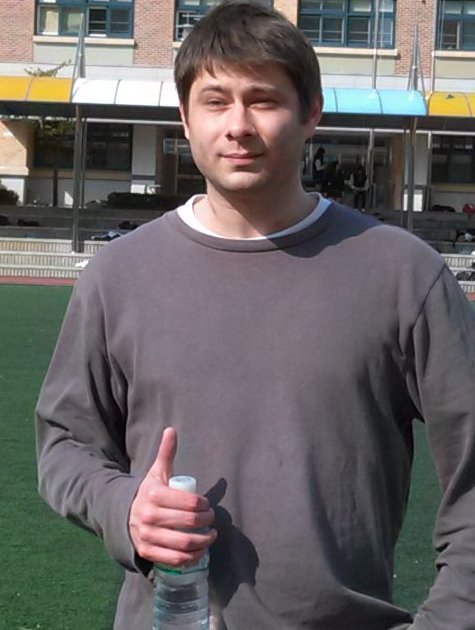 Adrien LeblancObjective:To better myself and advance my careerEducation:University Sainte-Anne, Nova ScotiaBachelor’s degree in business administrationMay 2009100 hour tesolMid West Education GroupMay 2012Experience:Middle school teacherNeundong Middle School, Dongtan South KoreaMay 2012-May 2013ESL teacherYongtong Palslab. Suwon, South KoreaTeaching conversational EnglishMay2011-May2012ESL teacherHogaye E.L.C. Ulsan, South KoreaTeaching conversational EnglishDec 2009-Dec 2010Customer service representativeConvergys, Cornwallis, Nova ScotiaAssisting with general billing issue as well as taking escalated calls)September 2004-presentLifeguard/Swimming InstructorUniversity Sainte-Anne, Nova Scotia Preparing lessons and assuring people's safetyJune 1999-Sept 2003Camp counsellorC.J.A. Conccesion, Nova ScotiaLife guarding and preparing games and eventsSummer 1999, 2000, and 2001Activities\InterestsSoccerWeb and graphic designSwimmingDownhill skiing